Attend the6th Annual Holiday FamilyChess Tournament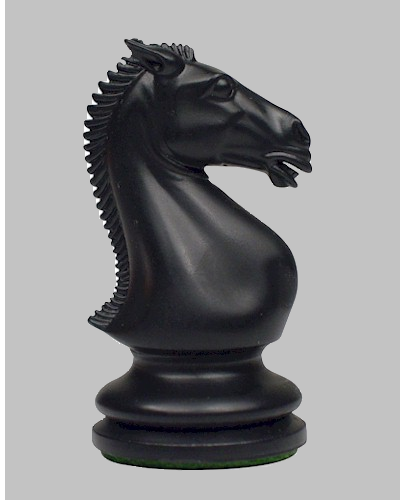 Saturday, January 5th at Summit Academy in CottonwoodStarts at 9AM Entrance Fee: $10 Scholastically RatedAges 6-adult are WelcomePrizes for 1-3rd place for Adults and grades 1-3,4-6,7-9,10-12.http://sandythechessguy.weebly.com/Meet The Chess Guy evenings at these places for free coaching:Mon:Kooskia China Café, Tue:Orofino Pizza Factory, Wed:Grangeville Pizza Factory, Thr:Kamiah Pizza Factory, Fri:Cottonwood The Hangout